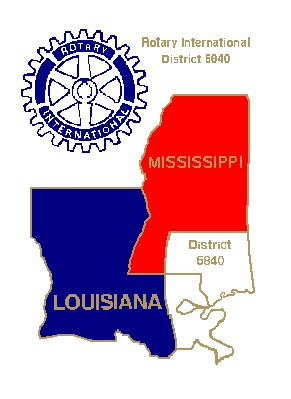 RESULTS OF DISTRICT 6840 SWOT ANAYLYSISAUGUST 23, 2014(75+ Attendees)Rotarians rated the suggestions. Listed are the top five results in each area.  * means the result was rated twice as highly as the next item in that categoryStrengthsLeadership*PETSFinancial supportDistrict ConferenceYouth ExchangeWeaknessesDistrict communications to membersRotary educationMember engagementRacial diversityResistance to changeOpportunitiesCommunity leadershipNew membersInteract and Rotaract expands Rotary familyRotary brandingVisibilityThreatsApathetic membership*Lack of youth in clubsThe economyLoss of club leadership for districtDistrict relevance